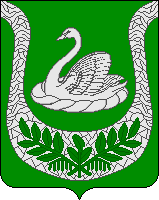 АдминистрацияМуниципального образованияФалилеевское сельское поселение»муниципального образования«Кингисеппский муниципальный район»Ленинградской областиП О С Т А Н О В Л Е Н И Е  от  17.07.2019 г.       № 73  О внесении изменений в постановление № 19 Внести изменения в  Схему размещения нестационарных торговых объектов, расположенных на земельных участках, в зданиях, строениях и сооружениях, находящихся в государственной и муниципальной собственности, на территории МО «Фалилеевское сельское  поселение», согласно Приложению Разместить на официальном сайте МО «Фалилеевское сельское поселение»,  направить Схему размещения нестационарных торговых объектов в отдел потребительского рынка  МКУ "Центр развития малого бизнеса и потребительского рынка". Контроль за исполнением постановления оставляю за собой.Глава администрации                                                   МО «Фалилеевское сельское поселение»:                                                          С.Г.Филиппова Исп..Я.Б.Бадун.8(81375) 66-466Приложение к постановлению главы администрацииМО «Фалилеевское сельское поселение»от 17.07.2019 года  № 73СХЕМА                                              размещения нестационарных торговых объектов, расположенных на земельных участках, в зданиях, строениях и                                                               сооружениях, находящихся в государственной и муниципальной собственности, на территории                                                                                                   МО «Фалилеевское сельское поселение»  от 16.02.2017г. «Об утверждении схемы размещения нестационарных торговых объектов, расположенных на земельных участках, в зданиях, строениях и сооружениях, находящихся в государственной и муниципальной собственности на территории МО «Фалилеевское сельское поселение»Идентиф.номер НТОМесто размещения НТО (адресный ориентир)Вид НТОПлощадь НТОСпециализация НТОПравообладатель НТО (Наименование, ИНН)Реквизиты документов на размещение НТОЯвляется ли правообладатель НТО субъектом малого или среднего предпринимательства (да/нет)Период размещения НТО123456789    1.д.СистаАвтофургон10м Продовольственные товарыКИНГИСЕППСКОЕ РАЙПО                           ИНН 4707004279Решение комиссии. Протокол № 1 от 16.02.2017ДаС 16.02.2017г по 16.02.2022г2.д.ЛоузноАвтофургон10мПродовольственные товарыКИНГИСЕППСКОЕ РАЙПО                        ИНН 4707004279Решение комиссии. Протокол № 1 от 16.02.2017ДаС 16.02.2017г по 16.02.2022г3.д.УнатицыАвтофургон10мПродовольственные товарыКИНГИСЕППСКОЕ РАЙПО                         ИНН 4707004279Решение комиссии. Протокол № 1 от 16.02.2017ДаС 16.02.2017г по 16.02.2022г4.д.ГоркаАвтофургон10мПродовольственные товарыКИНГИСЕППСКОЕ РАЙПО                        ИНН 4707004279Решение комиссии. Протокол № 1 от 16.02.2017ДаС 16.02.2017г по 16.02.2022г5.д.РатчиноАвтофургон10мПродовольственные товарыКИНГИСЕППСКОЕ РАЙПО                          ИНН 4707004279Решение комиссии. Протокол № 1 от 16.02.2017ДаС 16.02.2017г по 16.02.2022г6д.СистаАвтофургон10мПродовольственные товарыИП «Бакулина О.Ю»Решение комиссии. Протокол № 1 от 17.07.2019даС 17.07.2019 г по 17.07.2024 г7д.ЛоузноАвтофургон10мПродовольственные товарыИП «Бакулина О.Ю»Решение комиссии. Протокол № 1 от 17.07.2019даС 17.07.2019 г по 17.07.2024 г8д.УнатицыАвтофургон10мПродовольственные товарыИП «Бакулина О.ЮРешение комиссии. Протокол № 1 от 17.07.2019даС 17.07.2019 г по 17.07.2024 г9д.ГоркаАвтофургон10мПродовольственные товарыИП «Бакулина О.ЮРешение комиссии. Протокол № 1 от 17.07.2019даС 17.07.2019 г по 17.07.2024 г10д.РатчиноАвтофургон10мПродовольственные товарыИП «Бакулина О.ЮРешение комиссии. Протокол № 1 от 17.07.2019даС 17.07.2019 г по 17.07.2024 г11д.КайболовоАвтофургон10мПродовольственные товарыИП «Бакулина О.ЮРешение комиссии. Протокол № 1 от 17.07.2019даС 17.07.2019 г по 17.07.2024 г